NORFOLK COUNTY COUNCIL proposes to make a Temporary Traffic Regulation Order (STRO9060) affecting the C203 High Green from 100m southwest of its junction with U71137 Astley Cooper Place for 150m south-westwards in the PARISH OF BROOKE to facilitate Anglian Water new connection works. The road will be temporarily closed (except for access) from 5th to 9th June 2023 for the duration of the works expected to be about 5 days within the period.  Alternative route is via: High Green, B1332 Norwich Road/Bungay Road, Shotesham Road, Chapel Lane, Brooke Road, Heath Road, Honeypot Lane (Shotesham, Poringland, Howe, Brooke). If necessary, the restriction could run for a maximum period of 18 months from the date of the Order.Penalty: £1000 maximum fine on conviction and/or endorsement for contravention.In the event of the start date being delayed the new start date will be displayed on site in advance.The team dealing with enquiries at Norfolk County Council is South Area Streetworks (Community and Environmental Services Department) contactable by telephone at 0344 800 8020 or email at streetworks@norfolk.gov.uk. Details are also available at https://one.network.Dated this 19th day of May 2023.Katrina HulattDirector of Legal Services (nplaw)County Hall	Martineau LaneNorwichNR1 2DH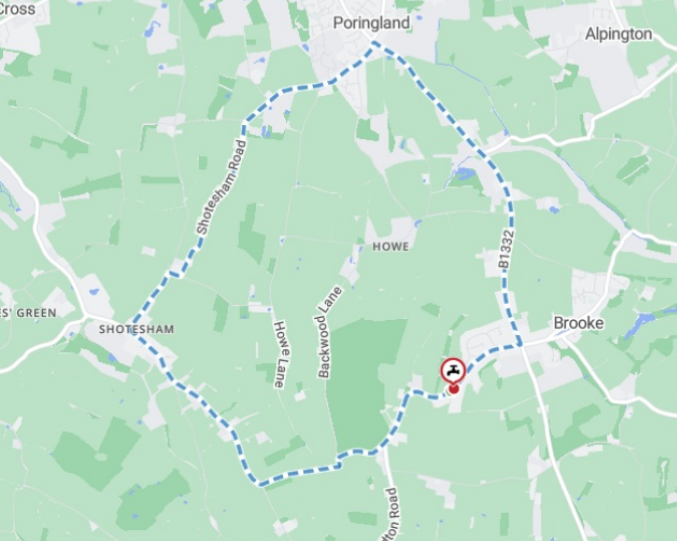 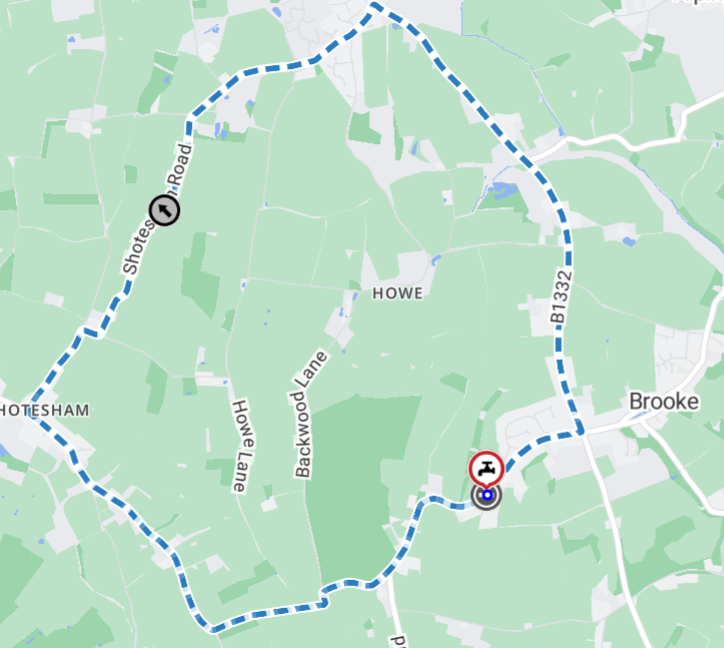 